Селфхарм (аутоагрессия, самоповреждение) – преднамеренное повреждение своего тела без суицидальных намерений, обусловленное психологическими причинами. Селфхарм – это не суицид и даже не его предвестник, но это серьёзная проблема, так как он является симптомом различных психических расстройств.Способы самоповреждения1. Порезы (саморасцарапываниеприжигание кожи сигаретой;2. вырывание волос;3. укусы;4. удары головой или другими частями тела;5. пережимание   конечностей.6. всевозможные пирсинги, окна, туннели в ушах, в щеках, разрезание языков, закачивание краски в глаза, безумные татуировки, перекрывающие всю поверхность тела, скарификация;7. выкручивание суставов на пальцах рук;8. обгрызание кожи вокруг ногтей (полностью).Признаки самоповреждения1. Трудности в регуляции эмоций и в отношениях с другими2. Резкие изменения настроения, повышение депрессивности, тревоги или агрессивности3. Самоизоляция, обособление от других4. Употребление наркотиков или алкоголя и др.5. Следы старых или новых порезов и царапин, шрамы, которые подросток не может объяснить, или находит постоянно повторяющиеся банальные объяснения6. Одежда с длинными рукавами и штанинами даже в жаркую погоду илина занятиях физкультурой, бинты или многочисленные браслеты, полностью закрывающие запястья7. Лезвия или острые предметы в сумке, хотя их не нужно приносить на урок8. Оборонительная позиция, когда поднимается тема самоповреждения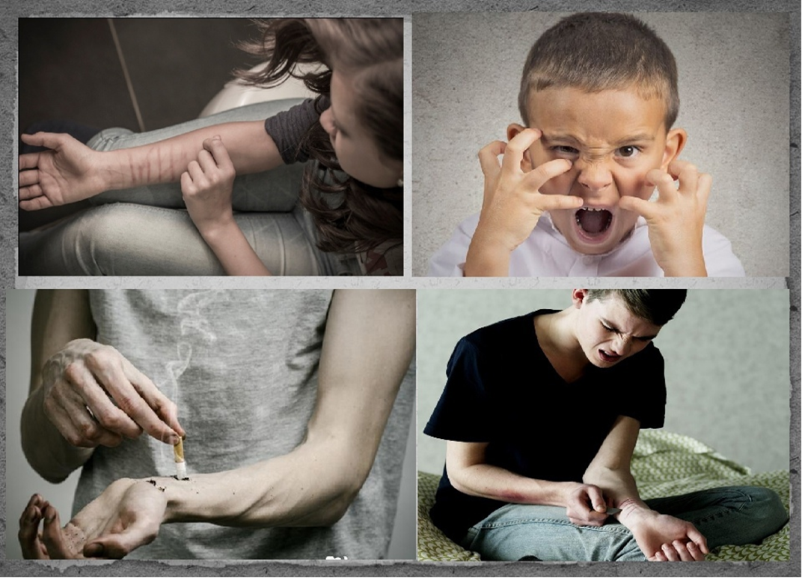 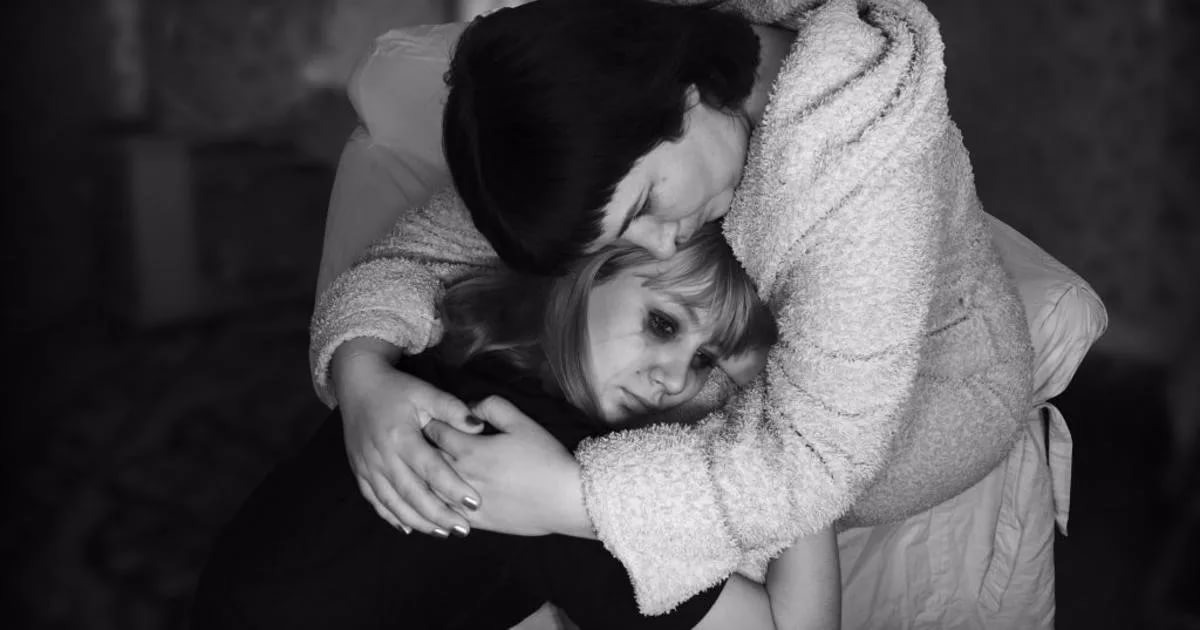 Советы родителям1.Интересоваться жизнью ребенка, переживаниями и моральным состоянием. Следить и реагировать на физические и поведенческие изменения.2. Реагировать адекватно. 3. Набраться терпения. 4. Доверять. 5. Узнавать о проблеме больше.6. Обратиться к психологу. Неполезные фразы-Все в твоей голове.-Не выдумывай проблемы из ничего.-Возьми себя в руки.-Все же как-то справляются, и ты тоже давай.-Просто смотри на вещи оптимистичнее.-В твоей жизни так много других вещей, а ты все про одно.-Перестань прикидываться сумасшедшим.-Да что с тобой такое?-Тебе уже давно должно было полегчать.-Это подростковой кризис — перетерпи.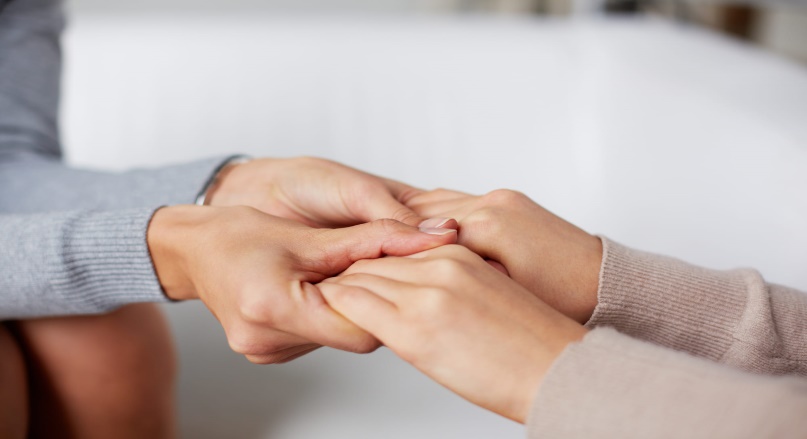 Полезные фразы-Ты не одинок.-Я рядом с тобой.-Ты не плохой.-Я волнуюсь о тебе и хочу помочь.-Ты для меня много значишь, и мне небезразлична твоя жизнь.-Похоже, что у тебя сильные переживания и трудности на пути.-Я всегда готов тебя поддержать и помочь.-Я бы хотел понять больше про тебя и твое состояние.-Если ты захочешь — я могу дать совет.-Я верю, что мы разберемся с этими трудностями вместе.Рекомендации педагогуСледует:Поговорить с учеником и дать ему почувствовать себя принятым.Выслушать его.Предложить помощь в поиске профессионала.Направить его к психологу.Записать его на занятия в кружок или клуб по интересам, или дать ему задание, требующее взаимодействия с другими.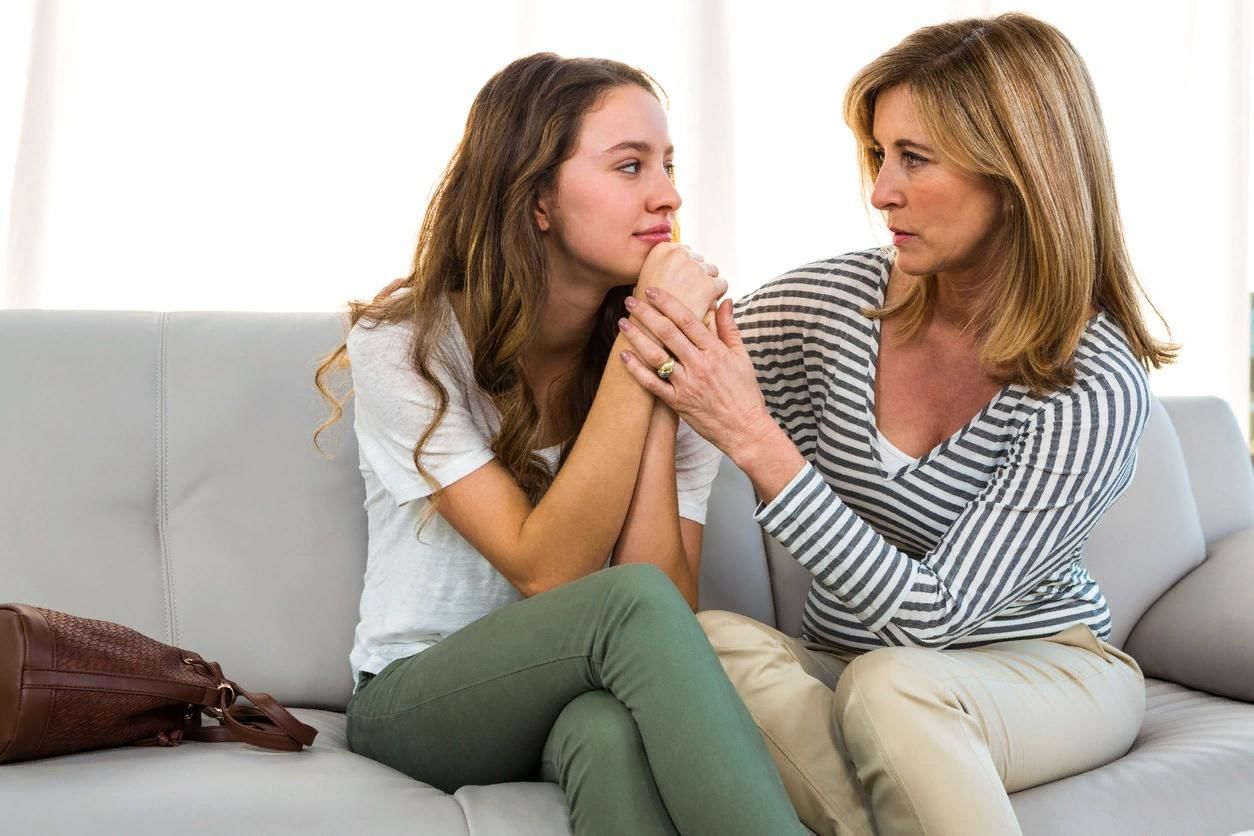 Не следует:Осуждать ученика и проявлять сильные негативные эмоции в его адрес.Наказывать его за самоповреждения.Обсуждать его проблему в группе (классе) и при других детях (учениках).Давать ложные обещания — например, что вы никому не скажете о его проблеме.Вступить в сделку с учеником, чтобы прекратить самоповреждения.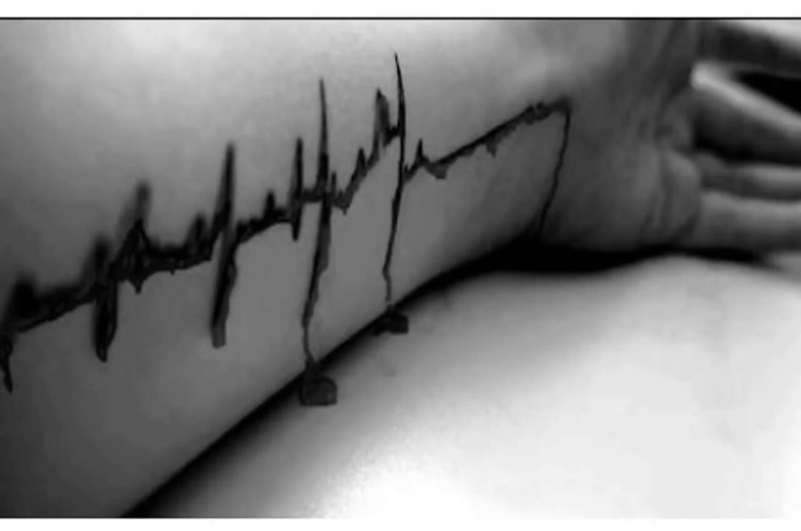 Селфхарм у подростков: советы родителям и педагогам.2023 г.